Sample DetailsIndicate all elements with approximate percentages:Structure: Storage conditions (enter below):Provide information of hazards and handling precautions (enter below):Comments:  Please add any other relevant information to properly test your sample, below: Date:Principal Investigator:Principal Investigator:Email:Email:Phone:Phone:User’s Name:User’s Name:User’s Name:User’s Name:Email:Email:Institution:Institution:Institution:Department:Department:Department:Sample Label:Sample Label:Number of analysis per sample:Number of analysis per sample:Number of analysis per sample:Molecular formula:Molecular formula:Molecular formula:Molecular weight:Molecular weight:m.p. (˚C):m.p. (˚C):C:%H:%N:%Others:Others: Is the chemical compoundExplosive:	 No	 Yes
Oxygen sensitive:	 No	 Yes
Hygroscopic:	 No	 Yes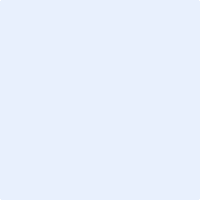 